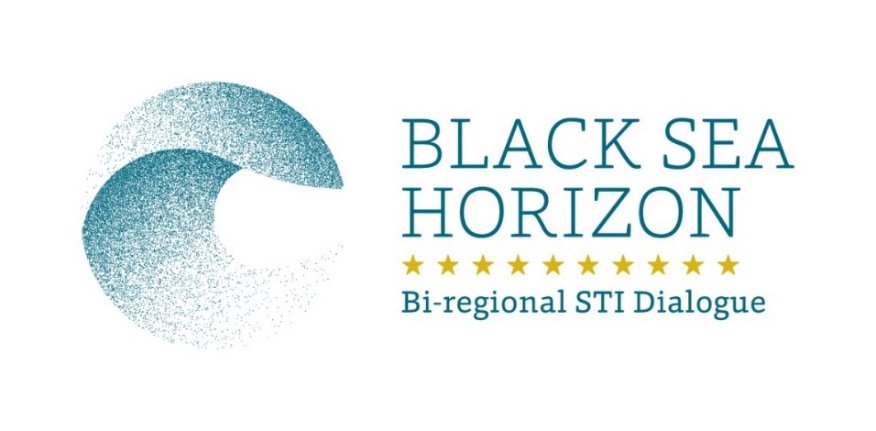 APPLICATION FORM General InformationCurrent Professional AffiliationResearch activityLanguagesUse the Common European Framework to describe your skills: A1=beginner, A2=elementary / B1=threshold, B2=intermediate / C1=effective operational proficiency, C2=advancedProjects and international cooperation activitiesPlease list the relevant research projects you have participated in. Please duplicate the table if necessary.Expected outcome:Please provide a short explanation about the following issues:How is your research field connected to the topic of the chosen Brokerage Event?Why do you want to participate in the Brokerage Event? What kind of outcome/networking possibilities are you expecting? Please be as concrete as possible. How many meetings with organisations do you plan and what will be the concrete result (agreements, follow-up)What kind of activities are you planning to carry out during the event? (Presenting your field of research/project ideas/a poster, participation in bilateral talks/matchmaking etc.) In case of presentation or participation in poster session, please include the abstract too (half page max.).Event DetailsPlease specify at least one open or expected to be open call from H2020 following the H2020 Work Programmes, which is the focus of your field of researchAdditional documentation requiredCV with full list of publications, patents, conference presentations, international experience scanned version of English language certificate (at least intermediate)………………………………………….Date and Full name (of the candidate)To be submitted by e-mail to the Local Partner:Name: Tigran ArzumanyanContact email:  tarznip@sci.amLocal Partner: National Academy of Sciences of RAThe project BLACK SEA HORIZON has received funding from European Union’s Horizon 2020 research and innovation programme under grant agreement No 645785 [H2020-INT-INCO-2014].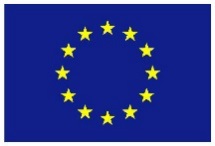 Family name:First name:Sex:	 female			 maleDate of birth (dd/mm/yy):Place of birth:Nationality(ies):	Telephone:	Fax:E-mail:Address for correspondence:Institution /Company:Department / Faculty:Address of the institution:Country:Institution’s website:Keywords of your research topicsTitle of your PhD dissertationPlease list your most important publications (approximately 5) including if possible the D.O.I.Total number of citationsPatent (if any)Mother language:UnderstandingSpeakingWritingEnglishOther languages(specify)Project titleThematic areaFunded byPartners involvedRole of researcher in the projectEvent name and dates:Estimated costs: TicketsAccommodationTotal Estimated Costs---